Arvéd, BANGER. a Il Boemo se poperou o Ceny české filmové kritikytisková zpráva Sdružení české filmové kritiky, 3. ledna 2023Arvéd, BANGER. a Il Boemo. Jeden z těchto tří titulů se stane filmem roku na Cenách české filmové kritiky. Snímky mají shodně čtyři nominace. Právě probíhá druhé kolo hlasování a vítězové budou známi 4. února. Celkem sedmnáct děl se dočkalo nominace na Cenu české filmové kritiky za rok 2022. Jsou mezi nimi filmy promítané vloni v kinech, doplněné o televizní projekty a krátké snímky.Vojtěch Mašek, držitel loňské Ceny ČFK za scénář Okupace, natočil drama Arvéd o Jiřím Arvédu Smíchovském, okultistovi a udavači, jako mysteriózní psychologický labyrint jeho mysli. Hlasující kritici a kritičky výsledek ocenili nominacemi za scénář, režii, film a herecký výkon Michala Kerna v titulní úloze. Vyzdvihli také dynamický příběh mladého drogového dealera BANGER. od Adama Sedláka. Ten má nominaci za nejlepší film, režii a pro herce Marsella Bendiga v roli dealerova nejlepšího kamaráda. Bendig se navíc uchází o titul objev roku. Výpravný biografický a hudební snímek Il Boemo o skladateli Josefu Myslivečkovi se může stát nejlepším filmem nebo být oceněný za režii Petra Václava, herecký výkon Vojtěcha Dyka či za hudební složku, na níž se podílel dirigent Václav Luks.   Nejlepší ženský výkon předvedly podle kritiků a kritiček ukrajinská herečka Vita Smačeljuk v roli matky řešící nečekaná morální dilemata v dramatu Oběť, Pavla Tomicová jako psychicky zmožená žena ze snímku A pak přišla láska… a Gabriela Mikulková v úloze manželky neúnavně podporující svého muže v krizi ve filmu Slovo.Ze 75 celovečerních titulů distribuovaných v kinech bylo 26 dokumentárních. Nejvíce z nich hlasující zaujaly filmy Zkouška umění, Good Old Czechs a KaprKód, představující tři velmi odlišné metody. Zkouška umění (r. Adéla Komrzý, Tomáš Bojar) vznikla pozorováním vybraných situací během přijímacích zkoušek na AVU, Good Old Czechs (r. Tomáš Bojar) je střihový dokumentární film o českých letcích RAF sestávající z archivních materiálů. A vítězný snímek festivalu dokumentárních filmů Ji.hlava KaprKód (r. Lucie Králová) nabízí dokumentární operu o pozapomenutém skladateli Janu Kaprovi. Jak Good Old Czechs, tak KaprKód se ucházejí také o cenu za střih v kategorii audiovizuální počin roku.Cenu innogy za objev roku může dostat být herec Marsell Bendig za film BANGER. anebo režisér Michal Blaško díky svému celovečernímu debutu Oběť i televizní minisérii Podezření. Hlasující vyzdvihli také Adama Kolomana Rybanského za jeho celovečerní satirický debut Kdyby radši hořelo. V kategorii Mimo kino si konkurují tři různorodé seriálové projekty České televize, Devadesátky, Pět let a Podezření. Nejlepším krátkým filmem se může stát experimentální Asterión, studentský snímek z Univerzity Tomáše Bati ve Zlíně Ostrov svobody a původní YouTube produkce Spiknutí holčičích hoven.Slavnostní večer 4. února 2023 bude v Divadle Archa – a v přímém přenosu od 20:20 na ČT art – moderovat dvojice Tereza Dočkalová a Jiří Panzner. Ceny české filmové kritiky organizuje Sdružení české filmové kritiky za podpory hlavních partnerů, kterými jsou innogy, Česká televize, Státní fond kinematografie a Ministerstvo kultury. Dalšími partnery cen jsou Divadlo Archa, Champagneria a mowshe. Výsledky hlasování a rozhodování jednotlivých kritiků a kritiček budou veřejně dostupné na webu www.filmovakritika.cz, který nabízí přehled vydaných recenzí, rozhovorů, premiérovaných filmů a další informace.Kompletní nominace na Ceny české filmové kritiky za rok 2022Nejlepší filmArvéd – Tomáš Michálek, Kristýna Michálek Květová, Ivan OstrochovskýBANGER. – Jakub Jíra, Kryštof ZelenkaIl Boemo – Jan MacolaNejlepší dokumentGood Old Czechs – Tomáš BojarKaprKód – Lucie KrálováZkouška umění – Adéla Komrzý, Tomáš BojarNejlepší režieArvéd – Vojtěch MašekBANGER. – Adam SedlákIl Boemo – Petr VáclavNejlepší scénářArvéd – Jan Poláček, Vojtěch MašekBěžná selhání – Klára VlasákováOběť – Jakub Medvecký Nejlepší herecArvéd – Michal KernBANGER. – Marsell BendigIl Boemo – Vojtěch DykNejlepší herečkaA pak přišla láska… – Pavla TomicováOběť – Vita SmačeljukSlovo – Gabriela MikulkováAudiovizuální počinGood Old Czechs, střih – Šimon ŠpidlaIl Boemo, hudba – Václav LuksKaprKód, střih – Adam BrothánekCena innogy pro objev rokuMarsell Bendig – herec, BANGER.Michal Blaško – režie, Oběť, PodezřeníAdam Koloman Rybanský – režie, scénář, Kdyby radši hořeloMimo kinoDevadesátky – Peter Bebjak, Josef MarešPět let – Damián Vondrášek, Sára ZeithammerováPodezření – Michal Blaško, Štěpán HulíkNejlepší krátký filmAsterión – Francesco MontagnerOstrov svobody – Petr JanuschkaSpiknutí holčičích hoven – Adina Šulcová, Viktorie NovotnáHlavní partneři 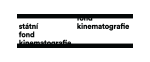 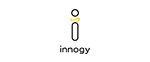 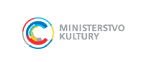 Hlavní mediální partner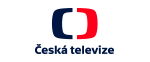 Partneři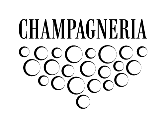 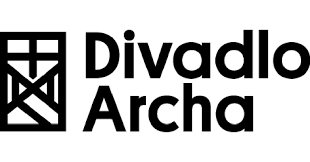 